О последствиях несанкционированного вмешательства жителей в работу ИПУ, недопуска специалистов Управляющей компании для проверки прибора учета и достоверности передаваемых показаний АО «УК «Микрорайон Волгоградский» доводит для сведения собственников помещений в многоквартирном доме и лиц, пользующихся помещениями на ином законном основании, следующую информацию:В обязанности потребителей коммунальных услуг входят обеспечение допуска представителей управляющей компании и аварийных служб в занимаемое ими жилое или нежилое помещение для осмотра технического и санитарного состояния внутриквартирного оборудования, проверки индивидуальных приборов учета, снятия контрольных показаний ИПУ.В случае недопуска потребителем исполнителя или уполномоченного им лица в занимаемое жилое (нежилое) помещение или домовладение для проведения проверки состояния прибора учета и достоверности ранее переданных потребителем сведений о показаниях приборов учета в соответствии с п.п. 59-60 Правил предоставления коммунальных услуг собственникам и пользователям помещений в многоквартирных домах и жилых домов, утв. Постановлением Правительства РФ от 06.05.2011 354, плата за коммунальную услугу, предоставленную потребителю в жилом или нежилом помещении за расчетный период, определяется исходя из рассчитанного среднемесячного объема в течение З (Трех) месяцев, а по истечении трех расчетных периодов начисления производятся исходя из нормативов потребления коммунальных услуг с применением повышающего коэффициента, величина которого принимается равной 1,5.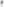 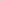 В случае обнаружения несанкционированного вмешательства в работу прибора учета, расположенного в жилом или нежилом помещении потребителя, повлекшего искажение показаний прибора учета или его повреждение, и несанкционированного подключения оборудования потребителя к внутридомовым инженерным системам или к централизованным сетям инженерно-технического обеспечения, производится перерасчет по нормативу с применением повышающего коэффициента равного 10.       Помимо перерасчета в случае несанкционированного   подключения к общедомовым сетям, в том числе в случае самовольного подключения должников, отключенных за неуплату, указанные лица будут привлечены к административной ответственности с наложением штрафа.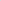 О последствиях недопуска потребителем гарантирующего поставщика для установки и ввода в эксплуатацию приборов учета электрической   энергии, в том числе для присоединения к интеллектуальной системе  учета потребления энергииС 01 июля 2020 г. обязанность по установке и обслуживанию приборов учета электрической энергии перешла к гарантирующим поставщикам электроэнергии (на территории города Екатеринбурга – АО «Екатеринбургэнергосбыт», тел. (343) 215-76-97 или 8 800 700 41 12). Гарантирующий поставщик вправе осуществлять поверку или замену приборов учета электроэнергии и осуществляет ввод ИПУ в эксплуатацию. Начиная с 1 января 2022 г. допуску в эксплуатацию подлежат коллективные (общедомовые), индивидуальные, общие (квартирные), комнатные приборы учета электрической энергии, соответствующие Правилам предоставления доступа к минимальному набору функций интеллектуальных систем учета электрической энергии (мощности)Собственники (пользователи) жилых и нежилых помещений многоквартирных домов не вправе по своему усмотрению демонтировать приборы учета электрической энергии (измерительные трансформаторы), ограничивать к ним доступ, вмешиваться в работу каналов удаленного сбора, обработки и передачи показаний приборов учета, в любой иной форме препятствовать их использованию для обеспечения и осуществления контроля коммерческого учета электрической энергии (мощности).В случае недопуска гарантирующего поставщика к прибору учета для его поверки, проверки достоверности передаваемых показаний, или замены в предусмотренном законом порядке,  по истечении 3 расчетных периодов начисления по среднемесячному потреблению,  исполнитель вправе производить расчет платы за коммунальные услуги исходя из норматива потребления коммунальных услуг с учетом количества постоянно и временно проживающих в жилом помещении лиц, с учетом повышающего коэффициента равного 1,5. В случае обнаружения несанкционированного вмешательства в работу прибора учета или несанкционированного подключения оборудования потребителя к внутридомовым инженерным системам,  в том числе в случае самовольного подключения должников, отключенных за неуплату,  производится перерасчет по нормативу с применением повышающего коэффициента равного 10.